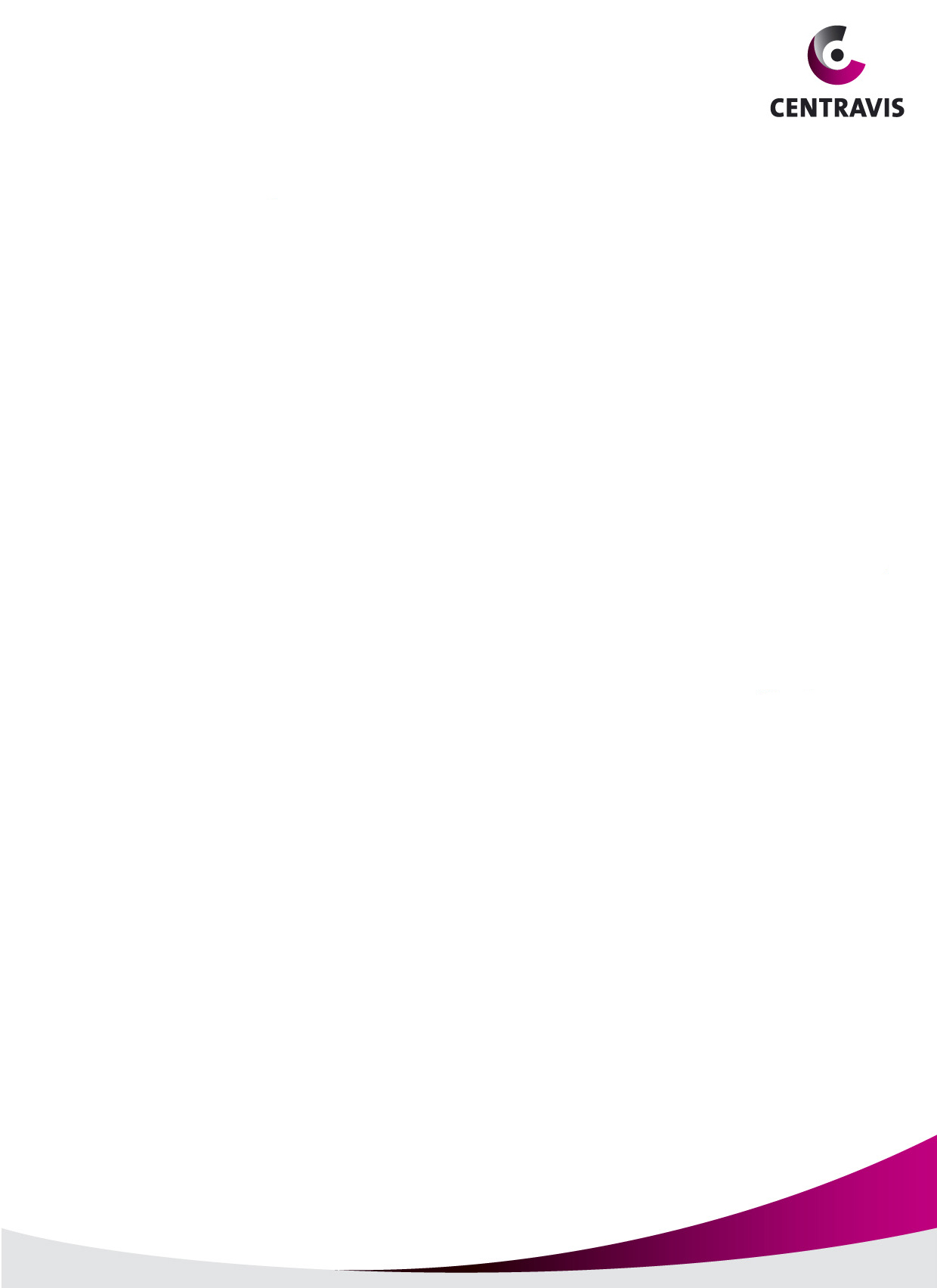 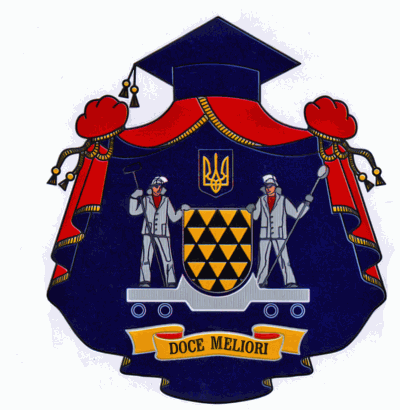 Національна металургійна академія УкраїниДніпропетровський університет імені Альфреда Нобеля Дніпропетровський національний університет залізничного транспорту ім. В. Лазаряна Академія митної служби УкраїниКласичний приватний університет, м. Запоріжжя Харківський національний університет ім. В.Н. Каразіна Херсонський національний технічний університетЕкономічна кібернетика:від теорії до практикиП Р О Г Р А М А  Всеукраїнської науково – практичної конференції 27 - 28 лютого 2015 р., м. ДніпропетровськДніпропетровськ -2015Організатори конференції: Національна металургійна академія України, Дніпропетровський університет імені Альфреда Нобеля, Дніпропетровський національний університет залізничного транспорту ім. В. Лазаряна, Академія митної служби України, Класичний приватний університет (м. Запоріжжя), Харківський національний університет ім. В.Н. Каразіна, Херсонський національний технічний університетОрганізаційний комітет конференції: Голова: Ковальчук К.Ф. – д. е. н., професор кафедри економічної інформатики, декан факультету економіки та менеджменту НМетАУ.Заступники голови: Мороз Б.І. – д. е. н., професор, декан факультету інформаційних та транспортних систем і технологій, Академія митної служби УкраїниСкалозуб В.В. – д.т.н., професор, завідувач кафедрою комп’ютерних інформаційних технологій,  ДНУЗТ імені ак. В. ЛазарянаКосарєв В.М. – к.т.н., доцент, помічник ректора з ліцензування та акредитації, Дніпропетровський університет імені Альфреда Нобеля  Іванов М.М. – д.е.н., професор, директор інституту інформаційних та соціальних технологій, Класичний приватний університет м. Запоріжжя Савчук Л.М. – к.е.н., професор, декан факультету комп’ютерних систем, енергетики і автоматизації НМетАУЧлени організаційного комітетуБандоріна Л.М. – к. е. н., доцент, зав. каф. ЕІ НМетАУЛозовська Л.І. – к. ф.-м. н., доцент, доцент НМетАУРеєстрація учасників конференції: 27 лютого 2015 р. о 10:00 годині конференц-зала НМетУ. Початок об 11:00 годині.Регламент роботи конференції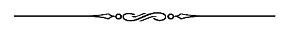 Відкриття конференції27 лютого 2015, п’ятницяКонференц-зала11:00 − 11:15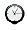 Вступне слово та привітання учасників конференції декана факультету комп’ютерних систем, енергетики і автоматизації НМетАУ, кандидата економічних наук, професора, Савчук Л.М.Пленарне засідання27 лютого 2015, п’ятниця11:15 − 13:00Голова засідання: к. е. н., проф., Савчук Л.М.Доповіді:Секційні засідання27 лютого 2015, п’ятницяКонференц-зала14:00 − 15:00Доповіді:28 лютого 2015, суботаауд. 50210:00 − 16:00Доповіді:27 лютого 2015, п’ятницяауд. 50414:00 − 17:00Доповіді:28 лютого 2015, суботаауд. 50410:00 − 16:00Доповіді:для нотаток27 лютого 2015, п’ятниця27 лютого 2015, п’ятниця10:00 − 11:00Реєстрація учасників конференції. Конференц-зала11:00 − 13:00Відкриття конференції. Пленарне засідання. Конференц-зала13:00 − 14:00Перерва14:00 − 17:00Секційні засідання.Секція 1 − Конференц-зала.Секція 3 – Ауд. 502.28 лютого 2015, субота28 лютого 2015, субота10:00 − 16:00Секційні засідання.Секція 2 − Ауд. 502.Секція 4 – Ауд. 50412:00 − 12:1514:15 − 15:00ПерерваПерерва16:00Закриття конференціїк.е.н., проф. Савчук Л.М., к. е. н., доц. Бандоріна Л.М. Проблеми інтеграції та ідентифікації спеціальності «Економічна кібернетика» в європейському освітньому просторід.ф.-м.н., проф. Соловйов В.М., Сердюк О.А. Віконна графодинаміка кризових явищ на фондових ринкахд.е.н., проф. Захарченко П. В.,  аспірант Савушкін Д.І. Моделювання трансформаційного циклу в економіці курортно-рекреаційних системд.е.н., проф. Суслов О.П., аспірант Заверюха Л.В. Проблеми управління соціально-економічними системамик. т. н., доц. Лисовенко Н.Н. Адаптивный контроль знаний в облачной системе дистанционного обучения к.ф.-м.н., доц. Sherstennikov Yury. The modelling approach to determination of development conditions of a competitive enterprise1Проблеми вищої освіти та перспективи розвитку економічної кібернетики Голова засідання: к. е. н., доц., Бандоріна Л.М.Ковальчук Д.К. Методи управління трансфером освітніх технологій вищих навчальних закладівЛозовська Л.І., Чорнорот Я.О., Удачина К.О. Перспективи підготовки фахівців напряму «Економічна кібернетика» за магістерськими програмами спеціальностей напряму «Специфічні категорії»Михайленко Т.В., Король Г.О., Дулеба О.Л. Економічна інформатика в підготовці фахівця з обліку і аудиту2Проблеми управління соціально-економічними системамиГолова засідання: к.т.н., доц. Лісовенко М. М.1Безгодкова А.О., Король Г.О., Кравченко Т.В. Облікова політика у зарубіжній практиці2Бирський В.В. Відкритість економічної системи, як фактор її зростання3Бінкевич В.В., Гришко Т.Є., Усіченко І.В. Про процесний підхід в управлінні виробництвомГапонов В.О.,  Соколова Н.А., Райко Г.А. Модель управления развитием региона на основе программно-целевого методаЄгорова С.Я., Краплина Т.М. MOF: теорія, що базується на практиціЄрьоміна О.Л., Єрьоміна О.О., Ясногор В.І. Порівняльний аналіз систем обліку в зарубіжних країнахКанська О.І. Перспективи розвитку управлінського обліку в УкраїніКовальчук Г.К., Лебедєва В.К. Проблеми управління регіональними системами трудових ресурсівКожушкін М.Е. Ціноутворення на ринку трубної продукції: фактори впливуКошкин В.К. Программы и проекты реконструкции систем муниципального водоснабжения в Украине       12:00 − 12:15             перерва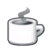 Краплина Т.М., Егорова С.Я. Современные методологии в информационном менеджменте организацииЛетуча О.В.,  Летуча А.А. Екологічна експансія національної економіки: методологія оцінки і управлінняОдрехівський М.В. Синергетичний підхід до організаційного моделювання інноваційних підприємствРаспопова Ю.О., Потрус Н.П., Кононенко Я.В. Умови застосування спрощеної системи оподаткування суб’єктів малого підприємництва: закордонний та вітчизняний досвідРуденко Н.І., Терешкова О.В. Проблеми оцінки інноваційно-інвестиційної привабливості металургійних підприємств Дніпропетровського регіонуСавчук Р.В. Особливості визначення ефективності моделі управління регіональними інноваційними проектамиСокольська Р.Б., Зелікман В.Д., Акімова Т.В. Особливості організації системи фінансового обліку як соціально-економічної системи в умовах впливу інституціонального ізоморфізмуСомова Л.І., Кирилюк В.С., Гришко Т.Є. Деякі аспекти оцінки надійності роботи постачальників металобрухтуСомова Л.І., Кирилюк В.С. Економічна ефективність напрямків  технологічного менеджменту, які реалізуються на виробничих підприємствахСомова Л.І., Хміль Ю.М. До методики удосконалення товарної номенклатури суб’єктів господарювання       14:15 − 15:00             перерваСомова Л.І., Шишкіна А.В. Деякі особливості надання послуг в міжнародній торгівлі товарами виробничого призначенняТопоркова О.А., Шовкопляс Ю.Ю. Управління витратами на оплату праці в умовах реформування податкового законодавстваТрофименко Г. С.  Моделювання економічного розвитку регіонів УкраїниТруш Ю.Т., Білова О.С., Бельська К.А. Обґрунтування об’єктів обліку довгострокових кредитних операцій підприємстваЧапчакчи В.Н.,  Соколова Н.А., Райко Г.А. Методы оценки и способы управления региональным рискомШпанковська Н.Г., Котенко Н.О. Складові елементи господарського механізму управління інноваційною діяльністюШпанковська Н.Г., Кравченко Т.В. Сутність і структура економічного потенціалу промислового підприємстваШокотько Л.М. Використання теорії випадкових матриць для ефективного управління складністю сучасних соціально-економічних систем3Комп’ютерні системи та інформаційні технології в економіціГолова засідання: к. т. н., Підгорна К.Д.Бандоріна Л.М., Христенко М. К., Климкович Т.О. Концепція інтерактивної системи управління реалізацією продукції підприємстваБілова І.С., Білова О.С. Методи і інструменти впровадження
сучасних інформаційних системБолбенко М.I. Перспективи використання мобiльних пристроiв у корпоративних iнформацiйних системахВікторов В.В. Дослідження предметної області  і застосування вдосконаленої автоматизованої системи ухвалення рішень на фінансових ринкахДудник В.В. Автоматизована система «Приладова панель» як  інструмент оперативного прийняття рішеньЗелинский А.Ф. Классификация автоматизированных торговых систем: базовые настройки торгового алгоритмаКозирєва І.М. Розробка інформаційно-аналітичної системи підприємства електронної комерціїЛозовська Л.І., Кузьменко А.О. Автоматизація процесу моніторингу системи управління якістю на підприємстві       15:30 − 15:45             перерва       15:30 − 15:45             перерваЛозовський О.С. Дослідження характеристик процесу обслуговування авіапасажирів з використанням імітаційних процедур системи ARENAПасько А.И. Компьютерное тестирование по информатикеПідгорна К.Д. Інформаційні технології в маркетингуРізун Н.О., Тараненко Ю.К. Методика ідентифікації працездатності оператора автоматизованої системи управлінняСавчук Л.М., Делієв С.К. Специфіка складу учасників проектів інформаційної діяльностіСавчук Л.М., Сокиринська І.Г. Ситуаційний підхід до розробки управлінських рекомендаційЯрмоленко Л.І., Чумак Т.В. Удосконалення автоматизованої системи проведення моніторингу ринку заробітних плат на базі 1С4Сучасні підходи до моделювання економікиГолова засідання: к. ф.-м. н., доц. Лозовська Л.І.Білова І.С., Дзібло Т.А. Методи оцінки фінансового стану підприємстваВеличко О.М. Застосування індикаторів-передвісників для передбачення кризових явищ в економіціВодолєєва І.Є. Топологічний та спектральний аналіз когнітивних мереж в економіціВуяхевич Д.С. Застосування рекурентного аналізу у дослідженні динаміки складних системГопка В.Ю. Особливості аналізу спотового ринку засобами топологічних мір складностіЖваненко С.А., Захарченко П. В. Моделювання інноваційно-інвестиційного розвитку національної курортно-туристичної сфериЗомчак Л.М., Остапович Л.П. Дослідження природи еволюції та тенденцій розвитку ринку банківських металів УкраїниІванов Р.В. Моделювання стратегії раціональної дохідної поведінки домогосподарстваКостяна Я.В. Реалізація методу Фур’є для прогнозування кризових явищ на фондових ринкахЛазаренко А.О. Інструментарій нейроекономіки при дослідженні складних систем       12:00 − 12:15             перерваЛогачов Є.М. Оптимізація кількості посередників на ринку інформації в умовах невизначеностіЛозовська Л.І. Про одну задачу оптимального розбиття множини з розміщення центрів підмножин в інтервальній постановціЛоян В.В., Хоменко М.О. Застосування топологічних мір складності для оцінки міжнародної конкурентоспроможності країниЛук’янчук О.С., Малиновська І.В. Використання міри HITS CENTRALITY для ранжування структурної важливості банківМихайленко Т.В., Гришко Т.Є., Нечипоренко Т.Ю. Моделювання процесу надходження доходів до місцевого бюджетуНедобуга М.В., Огліх В.В. Інфляційні процеси в Україні: оцінка та тенденціїНікітіна Д.О., Яковенко О.Г. Моделювання деяких процесів інвестування у цінні папери з використанням портфеля опціонівПарокінний О.А., Яковенко О.Г. Моделювання управління запасами у планування бюджету підприємстваПоданьова С.Ю., Захарченко П. В. Моделювання еколого-економічної складової діяльності курортно-рекреаційного комплексу       14:15 − 15:00             перерваПопадик М.С. Ентропія Шеннона як індикатор-передвісник кризових явищ складних економічних системСоловйова В.В. Дослідження динаміки світового валютного ринку мережними методамиСупруненко О.О. Інструментарій дискретно-подієвого моделювання потоків робітУсов О.І., Лісовенко М.М. Методи прогнозування бюджетуФедорішин І.Є. Особливості застосування динамічних стохастичних моделей загальної рівноваги для економічного циклу УкраїниЧорнорот Я.О. Управління запасами: фактори, принципи, моделіШаравара О.В., Яковенко О.Г. Моделювання процесу ціноутворення в банківській діяльностіШпанковська Н.Г., Труш Ю.Т.  Особливості моделювання інноваційно-орієнтованої виробничої програми промислового підприємств